Publicado en Madrid el 11/02/2019 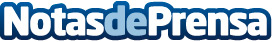 Fersay consolida su liderato del sector con la renovación de su sitio webLa marca, que en 2019 cumple 40 años como principal referente del sector de los accesorios y repuestos para electrodomésticos en nuestro país, aprovecha que se encuentra en su mejor momento para renovar su buscador de repuestos para electrodomésticosDatos de contacto:Fersayhttps://www.fersay.com902 440 446Nota de prensa publicada en: https://www.notasdeprensa.es/fersay-consolida-su-liderato-del-sector-con-la Categorias: Nacional Franquicias Marketing Emprendedores E-Commerce Recursos humanos Consumo Electrodomésticos http://www.notasdeprensa.es